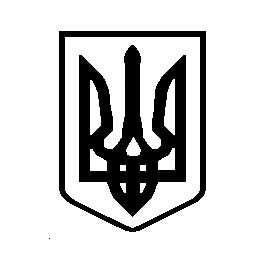 Вишгородська міська радаКиЇВСЬКОЇ ОБЛАСТІП’ятдесят перша сесія VII скликанняР І Ш Е Н Н Я  «04» квітня 2019 р.     	                   	                                                         № 51/29Про затвердження проекту землеустрою щодо відведення земельної ділянкиу власність гр. Єрмоленко І.В.Розглянувши проект землеустрою щодо відведення земельної ділянку у власність, враховуючи висновки і рекомендації постійної комісії Вишгородської міської ради з питань регулювання земельних відносин та охорони навколишнього природного середовища, наявність висновків відповідних органів і служб, відповідно до ст. ст. 12, 118, 121 Земельного кодексу України, п. 34 ч.1 ст.26 Закону України "Про місцеве самоврядування в Україні", міська рада ВИРІШИЛА:1. Затвердити проект землеустрою щодо відведення земельної ділянки та передати у власність гр. ЄРМОЛЕНКО Інні Вікторівні земельну ділянку площею 0,0031 га (кадастровий номер 3221810100:01:126:6129) для будівництва індивідуальних гаражів в межах м. Вишгород, вул. Кургузова, ГБК «Ветеран», земельна ділянка під гаражним боксом №229, Вишгородського району, Київської області, за умови дотримання земельного, містобудівного законодавства та виконання вимог, викладених у пунктах 2-5 даного рішення.2. Гр. Єрмоленко І.В.:2.1. Виконувати обов'язки власника земельної ділянки відповідно до вимог статті 91 Земельного кодексу України.2.2. Забезпечити вільний доступ для прокладання нових, реконструкції та експлуатації існуючих інженерних мереж і споруд, що знаходяться в межах земельної ділянки.2.3. Виконати вимоги, викладені у висновках ГУ Держгеокадастру у Волинській області №11950/82-18 від 31.12.2018 року, відділу містобудування, архітектури та житлово – комунального господарства Вишгородської райдержадміністрації №01-21/1010 від 26.12.2018 року.2.4. Використовувати земельну ділянку відповідно до обмежень, які встановлені переліком обмежень у використанні земельної ділянки.3.  Попередити власника земельної ділянки, що право приватної власності на землю може бути припинено у випадках, передбачених статтями 140, 143 Земельного кодексу України.4. Відділу у Вишгородському районі Головного управління Держгеокадастру у Київській області внести відповідні зміни до земельно-кадастрової документації.5. Відповідальність за відповідність проекту землеустрою, доданих до нього матеріалів, висновків ГУ Держгеокадастру у Волинській області та відділу містобудування, архітектури та житлово – комунального господарства Вишгородської райдержадміністрації, вимогам законодавства покласти на гр. Єрмоленко І.В. та відповідну землевпорядну організацію, що здійснювала розробку проекту землеустрою та його погодження.6. Контроль за виконанням цього рішення покласти на постійну комісію з питань регулювання земельних відносин та охорони навколишнього природного середовища. Міський голова							О. Момот